Name: …                                                                                     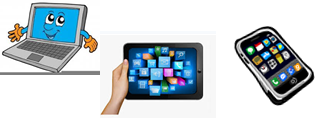 Surname: …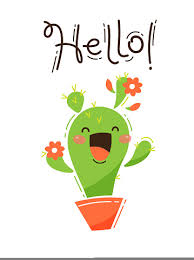 Home Schooling 58Let’s continue working on unit 5!CLICK AND WORK ONLINE.https://forms.gle/tsNteN2WBCR6FVTQ9 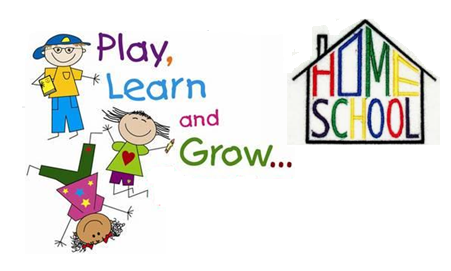 PLEASE PRESS “SUBMIT/SEND” AT THE END OF YOUR ONLINE WORKPOR FAVOR PRESIONAR “ENVIAR” AL FINAL DEL TRABAJO EN LINEA